Item No.Item DescriptionSpecificationsUnitQtyUnit Price1Round lifting slings 5 ton straight pullRound, hard wearing polyester, 5000kg, 2M lengthPc 22Webbing sling 5 ton straight pullFlat, 150mm width and 3m length, 100% polyester or equivalent, 5100kg  Pc23Round lifting slings 20 tonRound, hard wearing polyester, 20000kg, 5M lengthPc24Webbing sling 10 ton Flat, 150mm width and 4m length, 100% polyester or equivalent, 10100kg  Pc25Chain block 2 ton High quality heavy duty Standard lift: 3mLoad chain fall: 1Dynamic load: 30KNChain pull to lift full load: 335NLoad chain diameter: 8x24mmPc16Chain block 5 ton Heavy Duty Model, Light Weight, Standard lift: 3m Load chain fall: 2 Dynamic load: 75KN Chain pull to lift full load: 360N Load chain diameter: 9x27mmPc17Chain block 10 ton- Capacity (ton): 10 ;- Standard Lifting Height (m): 3- Running Test Load (ton): 15;- Chain fall: 4;- Chain Dia (mm): 10;- Effort to required to lift max.(n): 382;- Net Weight(kg): 75.7Pc28Ratchet buckles 12 ton Zinc plated steel 1”x 4 7/16”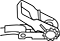 Pc29Ratchet buckles 12 ton Stainless steel 1”x 4 7/16”Pc210Lever hoist 6 tonSteel, Compact heavy duty, 6ton, clearance between 5-10”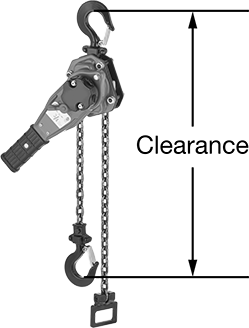 Pc111Lever hoist 3 tonSteel, Compact heavy duty, 3ton, clearance between 5-10”Pc112Lever hoist 2 tonSteel, Compact heavy duty, 2ton, clearance between 5-10”Pc131Chain sling SWL 10 ton Grade 80 Steel 4-Leg Chain Sling with Grab Hooks, ASME B30.9, OSHA CompliantPc232Chain sling SWL 0-45 14 ton Grade 80 Steel 4-Leg Chain Sling with Grab Hooks, ASME B30.9, OSHA CompliantPc233Chain sling SWL 0-45 39 ton Grade 80 Steel 4-Leg Chain Sling with Grab Hooks, ASME B30.9, OSHA CompliantSet 2